’22년 제6회 서울국제주얼리컨퍼런스 강연신청서※ A4용지, 2매 이내, 한글파일, 글자크기 12포인트’22년 제6회 서울국제주얼리컨퍼런스 강연계획서※ A4용지, 3매 이내, 한글파일, 글자크기 12포인트개인정보 및 고유식별 정보활용 동의서<개인정보 및 고유식별정보 수집․이용에 관한 안내>◈ (수집․이용목적) 2022 서울국제주얼리컨퍼런스 국내 강연자 심사에 필요한 인적 사항 및 입증 서류 확인, 강연자 결격사유 확인◈ (수집항목) 강연신청서 (성명, 주소, 전화번호, e-mail 등 위 강연 신청자 수집정보) 외 증빙서류◈ (보유․이용기간) 강연자 선정에 필요한 보존기한 완료 시까지◈ (동의 거부권리 안내) 본 ｢개인정보 및 고유식별정보 수집․이용｣에 대한 동의를 거부할 수 있으나, 이 경우 서울주얼리지원센터의 서울국제주얼리컨퍼런스 국내 강연자 심사에서 자료 미확인으로 불이익이 있을 수 있습니다.위 사항을 숙지하고 [개인정보보호법] 제15조 제1항 제1호, 제17조 제1항 제1호, 제24조 제1항 제1호에 따라 귀사에 본인의 개인정보 수집․이용을 동의합니다.2022.   .    .성명 (서명 또는 인)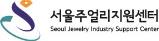 붙임 1성 명생년월일생년월일신청번호신청번호신청번호자 택주 소(우편번호 )(우편번호 )(우편번호 )(우편번호 )(우편번호 )(우편번호 )(우편번호 )(우편번호 )(우편번호 )(우편번호 )자 택전화번호휴대폰휴대폰직 장직 장 명직위(직급)직위(직급)직 장주 소(우편번호 )(우편번호 )(우편번호 )(우편번호 )(우편번호 )(우편번호 )(우편번호 )(우편번호 )(우편번호 )(우편번호 )직 장전화번호팩스번호팩스번호직 장e-mail최종 학력사항취득년월취득년월취득년월학 교학 교학 위학 위학 위학 위전 공전 공최종 학력사항경력사항근무기간근무기간근무기간근 무 처근 무 처직 위직 위직 위직 위주요업무주요업무경력사항경력사항경력사항자격증보유현황취득년월취득년월취득년월자 격 증 명자 격 증 명인가․관리기관인가․관리기관인가․관리기관인가․관리기관비 고비 고자격증보유현황자격증보유현황자격증보유현황저서 및 논문※ 최근 3년까지만 기재 ※ 최근 3년 이내 SCI, SCIE급 논문 한편당 2점씩 가산점 있음,    최대 10점까지 합산※ 최근 3년까지만 기재 ※ 최근 3년 이내 SCI, SCIE급 논문 한편당 2점씩 가산점 있음,    최대 10점까지 합산※ 최근 3년까지만 기재 ※ 최근 3년 이내 SCI, SCIE급 논문 한편당 2점씩 가산점 있음,    최대 10점까지 합산※ 최근 3년까지만 기재 ※ 최근 3년 이내 SCI, SCIE급 논문 한편당 2점씩 가산점 있음,    최대 10점까지 합산※ 최근 3년까지만 기재 ※ 최근 3년 이내 SCI, SCIE급 논문 한편당 2점씩 가산점 있음,    최대 10점까지 합산※ 최근 3년까지만 기재 ※ 최근 3년 이내 SCI, SCIE급 논문 한편당 2점씩 가산점 있음,    최대 10점까지 합산※ 최근 3년까지만 기재 ※ 최근 3년 이내 SCI, SCIE급 논문 한편당 2점씩 가산점 있음,    최대 10점까지 합산※ 최근 3년까지만 기재 ※ 최근 3년 이내 SCI, SCIE급 논문 한편당 2점씩 가산점 있음,    최대 10점까지 합산※ 최근 3년까지만 기재 ※ 최근 3년 이내 SCI, SCIE급 논문 한편당 2점씩 가산점 있음,    최대 10점까지 합산※ 최근 3년까지만 기재 ※ 최근 3년 이내 SCI, SCIE급 논문 한편당 2점씩 가산점 있음,    최대 10점까지 합산※ 최근 3년까지만 기재 ※ 최근 3년 이내 SCI, SCIE급 논문 한편당 2점씩 가산점 있음,    최대 10점까지 합산위와 같이 서울국제주얼리컨퍼런스 강연자(후보자)신청서를 제출합니다.2022.   .   .작성자: (서명 또는 인)  위와 같이 서울국제주얼리컨퍼런스 강연자(후보자)신청서를 제출합니다.2022.   .   .작성자: (서명 또는 인)  위와 같이 서울국제주얼리컨퍼런스 강연자(후보자)신청서를 제출합니다.2022.   .   .작성자: (서명 또는 인)  위와 같이 서울국제주얼리컨퍼런스 강연자(후보자)신청서를 제출합니다.2022.   .   .작성자: (서명 또는 인)  위와 같이 서울국제주얼리컨퍼런스 강연자(후보자)신청서를 제출합니다.2022.   .   .작성자: (서명 또는 인)  위와 같이 서울국제주얼리컨퍼런스 강연자(후보자)신청서를 제출합니다.2022.   .   .작성자: (서명 또는 인)  위와 같이 서울국제주얼리컨퍼런스 강연자(후보자)신청서를 제출합니다.2022.   .   .작성자: (서명 또는 인)  위와 같이 서울국제주얼리컨퍼런스 강연자(후보자)신청서를 제출합니다.2022.   .   .작성자: (서명 또는 인)  위와 같이 서울국제주얼리컨퍼런스 강연자(후보자)신청서를 제출합니다.2022.   .   .작성자: (서명 또는 인)  위와 같이 서울국제주얼리컨퍼런스 강연자(후보자)신청서를 제출합니다.2022.   .   .작성자: (서명 또는 인)  위와 같이 서울국제주얼리컨퍼런스 강연자(후보자)신청서를 제출합니다.2022.   .   .작성자: (서명 또는 인)  위와 같이 서울국제주얼리컨퍼런스 강연자(후보자)신청서를 제출합니다.2022.   .   .작성자: (서명 또는 인)  붙임 2강연 참가의 목적 및 필요성강연 신청자 소속기관의규모 및 성격강연 주제 및 요약※ 전반적인 강연진행순서 및 핵심적인 강연내용 간략히 기재강연과 관련된 국내외 (연구)동향기 타붙임 3구 분수 집 정 보강연신청서○성명, 생년월일, 주소, 전화번호, e-mail○학력, 경력, 자격증, 논문 및 저서 리스트기타○기타 증빙 서류 및 증명서